The human body (Body Worlds Exhibition)        Before the movie:What do you think of scientists using the bodies of the dead for scientific purposes? Fill in the mind map.		 											   -  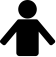 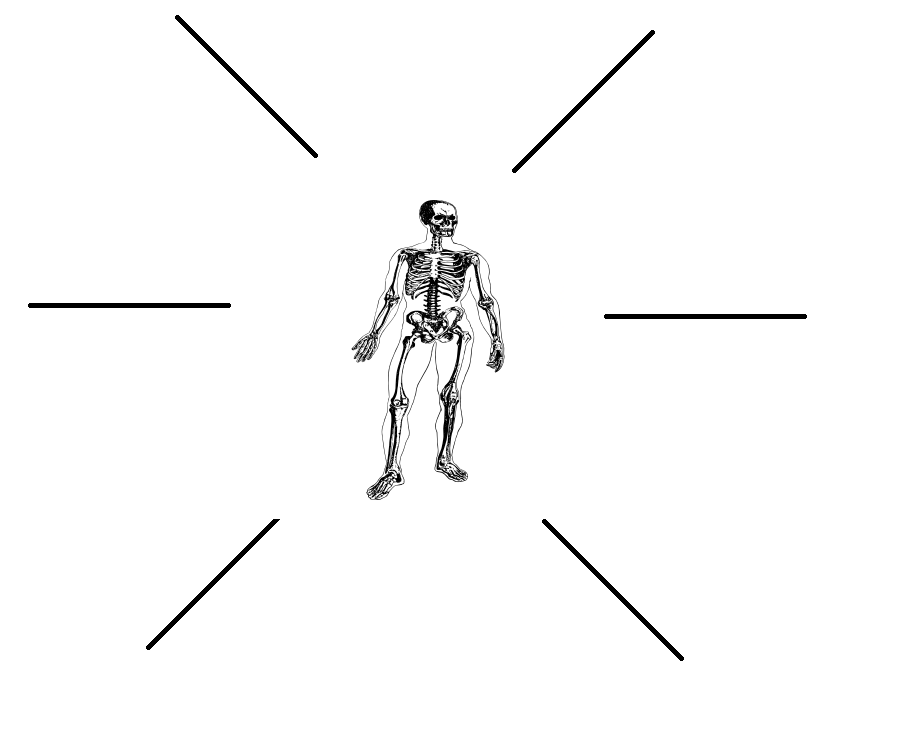 (clipart adapted from https://openclipart.org/detail/286972/skeleton-in-a-body)What could be the pros and cons of using the bodies of the dead for scientific purposes? Fill in the table.   -  Translate these words and phrases into your own language. Ask your friends or use a dictionary to help you.  -  odorless – bez zapachuinvaluable – nieocenionya layman – laikto highlight – uwydatnić, wyróżnićcraftsmanship – rzemieślnictwocomplexity  – złożonośćto halt – zatrzymać, zahamowaćto decay – rozkładać sięformaldehyde  – formaldehydarterial system – układ krążeniaa sinew – ścięgnoto dilute  – rozcieńczaća tissue (in a body) – tkankaimpregnation  – impregnacjaa cell – komórkasaleable – chodliwy (łatwy do sprzedaży)a workshop  – warsztatIf you need English definitions you can look them up in OALD 😊   www.oxfordlearnersdictionaries.com 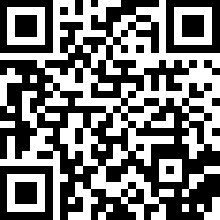 If you prefer to search for Polish equivalents, use:pl.bab.la/slownik/angielski-polski 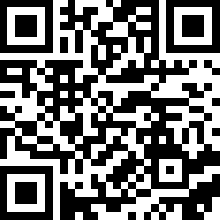 orwww.diki.pl 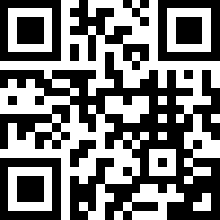 Mark the new words with a star  									 Match the words from the list to the human organs they represent. Use a dictionary if necessary.							  -  a brain / a heart / lungs / kidneys / a pancreas / a small intestine / a large intestine / a bladder / a stomach / a liver / a spleen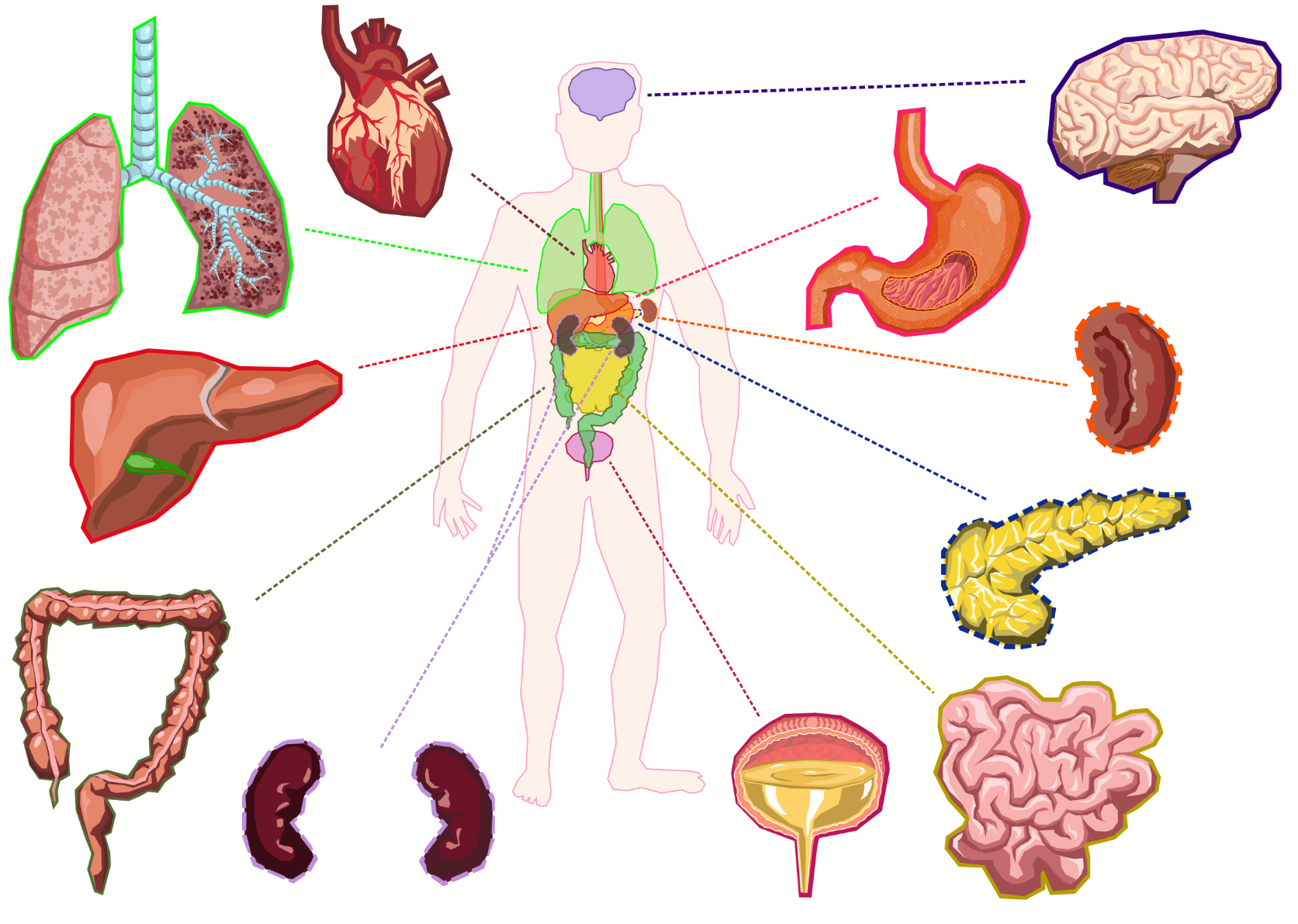 (clipart adapted from https://openclipart.org/detail/280284/human-body)BODY WORLDS & The Art of Plastination: https://youtu.be/4UjDDp8Mpcg			    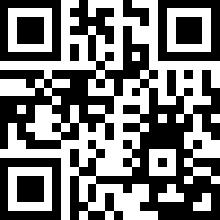 During the movie: Are the bodies shown in the exhibition real?
a) Yes.		b) No.		c) I don’t know.How much time is required to prepare a full body for plastination?hours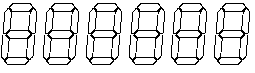 Order the stages of plastination, using the provided timeline.					The specimen is hardened with a special gas.The body is placed in a desired pose.The skin and fat are removed.A solution of formaldehyde is introduced into the body’s arterial system.	The process of forced vacuum impregnation is performed.Water and fat in the body is replaced by a solvent, using a cold acetone bath.What’s a sheet plastination? Describe.It’s cutting thin transparent slices either through or along the body, to show how the various positions of anatomical structures relate to each other and to view the individual deviations.Are animals also plastinated?a) Yes.		b) No.		c) I don’t know.Who invented the plastination technique?Gunther von HagaGunther von HagensGunther von PlastiWhere was the plastination technique invented? Mark the country on the map.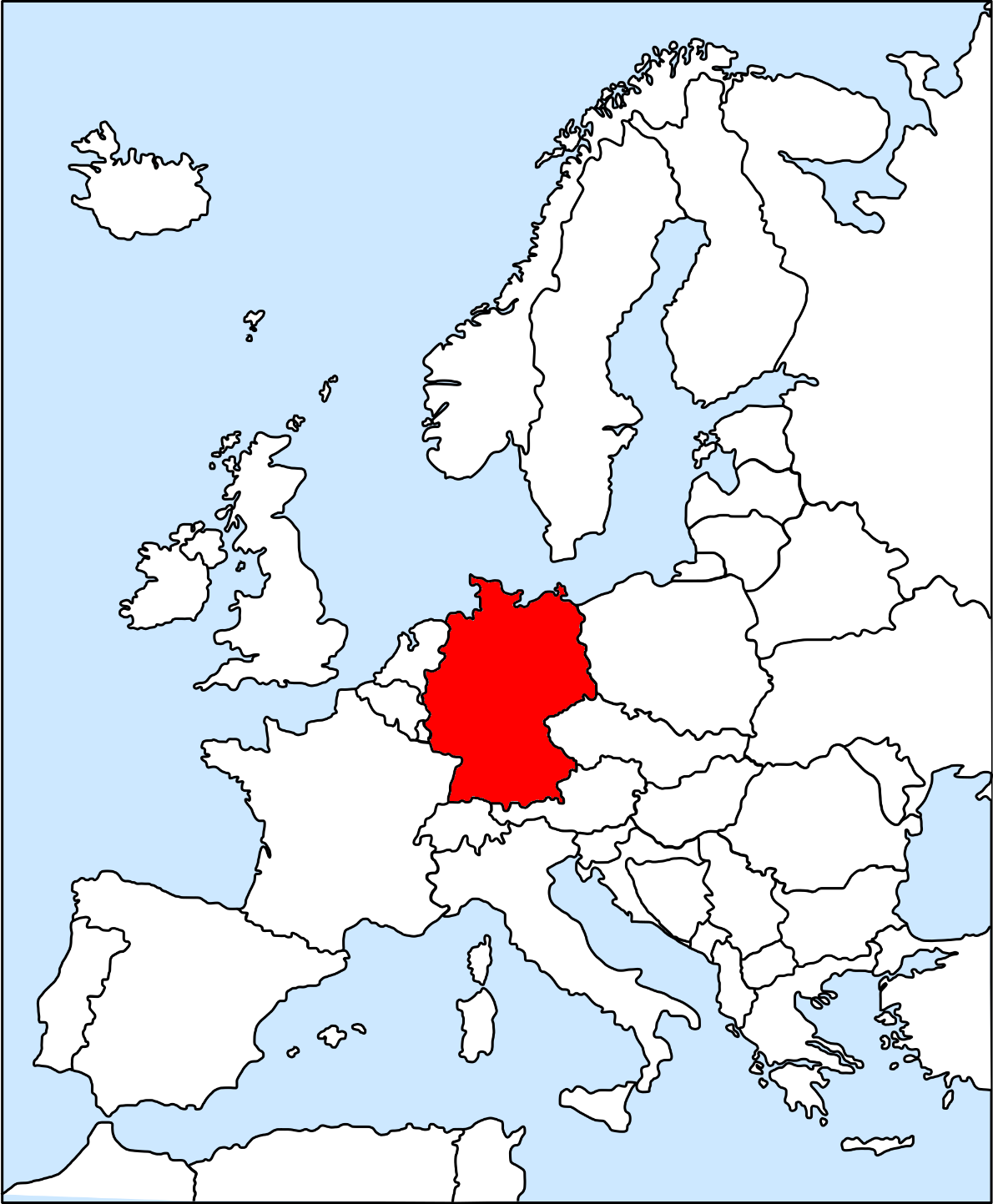 (map adapted from https://openclipart.org/detail/6734/europe-outline)After the movie: 									Answer the following questions. Use the Notes section (provided at the bottom of the page) if necessary.												  -  How did you feel when you saw the bodies?Do you think that it is ethical to show plastinated human bodies on an exhibition? Why / Why not?Would you be willing to donate your body for plastination after your death? Why / Why not?What have you learnt during the lesson? Fill in the mind map.			  -  NOTES………………………………………………………………………………………………………………………………………………………………………………………………………………………………………………………………………………………………………………………………………………………………………………………………………………………………………………………………………………………………………………………………………………………………………………………………………………………………………………………………………………………………………………………………………………………………………………………………………………………………………………………………………………………………………………………………………………………………………………………………………………………………………………………………………………………………PROSCONS